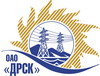 Открытое Акционерное Общество«Дальневосточная распределительная сетевая  компания»ПРОТОКОЛ № 445/УР-ВПзаседания закупочной комиссии по выбору победителя открытого электронного запроса предложений на право заключения договора: Капитальный ремонт ПС Эгге, ПС Тишкино, ПС РП-1  закупка № 728 повтор раздел 1.1.  ГКПЗ 2015Форма голосования членов Закупочной комиссии: очно-заочная.ПРИСУТСТВОВАЛИ: 10 членов постоянно действующей Закупочной комиссии ОАО «ДРСК»  2-го уровня.ВОПРОСЫ, ВЫНОСИМЫЕ НА РАССМОТРЕНИЕ ЗАКУПОЧНОЙ КОМИССИИ: Об утверждении результатов процедуры переторжки.Об итоговой ранжировке предложений.О выборе победителя запроса предложений.РЕШИЛИ:По вопросу № 1Признать процедуру переторжки состоявшейсяУтвердить окончательные цены предложений участниковПо вопросу № 2Утвердить итоговую ранжировку предложенийПо вопросу № 3 3.1 Планируемая стоимость закупки в соответствии с ГКПЗ: 4 669 000,0 рублей без учета НДС; 5 509 420,0 рублей с учетом НДС.3.2 Признать победителем запроса предложений Капитальный ремонт ПС Эгге, ПС Тишкино, ПС РП-1   участника, занявшего первое место в итоговой ранжировке по степени предпочтительности для заказчика: ООО "РСО" (680031, Россия, Хабаровский край, г. Хабаровск, ул. Рыбинская, д. 21) на условиях: стоимость предложения 3 497 585,0 руб. без НДС (4 127 150,3 руб. с НДС). Срок выполнения: 01.06.2015 – 31.08.2015 г. Условия оплаты:  без аванса, расчет в течение 30 календарных дней после подписания справки о стоимости выполненных работ КС-3. Гарантия на своевременное и качественное выполнение работ, а также на устранение дефектов, возникших по вине подрядчика, составляет 24 месяца со дня подписания акта сдачи-приемки. Гарантия на материалы, поставляемые Подрядчиком не менее 24 месяцев. Срок действия оферты до 05.09.2015.г.  Благовещенск«04» июня 2015 года№п/пНаименование Участника закупки и его адресОбщая цена заявки до переторжки, руб. без НДСОбщая цена заявки после переторжки, руб. без НДСООО "РСО" (680031, Россия, Хабаровский край, г. Хабаровск, ул. Рыбинская, д. 21)4 214 577,00 руб. без НДС (4 973 200,86 руб. с НДС)3 497 585,0 руб. без НДС (4 127 150,3 руб. с НДС)2.ЗАО "Дальпромсервис" (681000, Россия, Хабаровский край, г. Комсомольск-на-Амуре, пр.кт Октябрьский, д. 33, оф. 318)4 641 187,00 руб. без НДС (5 476 600,66 руб. с НДС)4 073 087,0 руб. без НДС (4 806 242,66 руб. с НДС)3.ООО "ГОРТРАНС" (680014, Россия, г. Хабаровск, квартал ДОС, д. 4/16)4 668 895,00 руб. без НДС (5 509 296,10 руб. с НДС)3 920 281,0 руб. (4 625 931,58 руб. с НДС)4.ООО "НПО "Сибэлектрощит" (644089, г. Омск, пр. Мира д. 69)4 669 000,00 руб. без НДС (5 509 420,0 руб. с НДС)Предложение не поступилоМесто в итоговой ранжировкеНаименование и адрес участникаЦена предложения до переторжки без НДС, руб.Окончательная цена предложения без НДС, руб.1 местоООО "РСО" (680031, Россия, Хабаровский край, г. Хабаровск, ул. Рыбинская, д. 21)4 214 577,00 руб. без НДС (4 973 200,86 руб. с НДС)3 497 585,0 руб. без НДС (4 127 150,3 руб. с НДС)2 местоООО "ГОРТРАНС" (680014, Россия, г. Хабаровск, квартал ДОС, д. 4/16)4 668 895,00 руб. без НДС (5 509 296,10 руб. с НДС)3 920 281,0 руб. (4 625 931,58 руб. с НДС)3 местоЗАО "Дальпромсервис" (681000, Россия, Хабаровский край, г. Комсомольск-на-Амуре, пр.кт Октябрьский, д. 33, оф. 318)4 641 187,00 руб. без НДС (5 476 600,66 руб. с НДС)4 073 087,0 руб. без НДС (4 806 242,66 руб. с НДС)4 местоООО "НПО "Сибэлектрощит" (644089, г. Омск, пр. Мира д. 69)4 669 000,00 руб. без НДС (5 509 420,0 руб. с НДС)4 669 000,00 руб. без НДС (5 509 420,0 руб. с НДС)Ответственный секретарь Закупочной комиссии: Моторина О.А._______________________________Технический секретарь Закупочной комиссии: Чувашова О.В._______________________________